How To Download and Print  Spelling WorksheetsGo to Teams and click on your gradeOnce in grade click on files at the top – NOT ASSIGNMENTS IN GENERALClick on the worksheet.  Once the worksheet has opened look for the three dots … and click on them
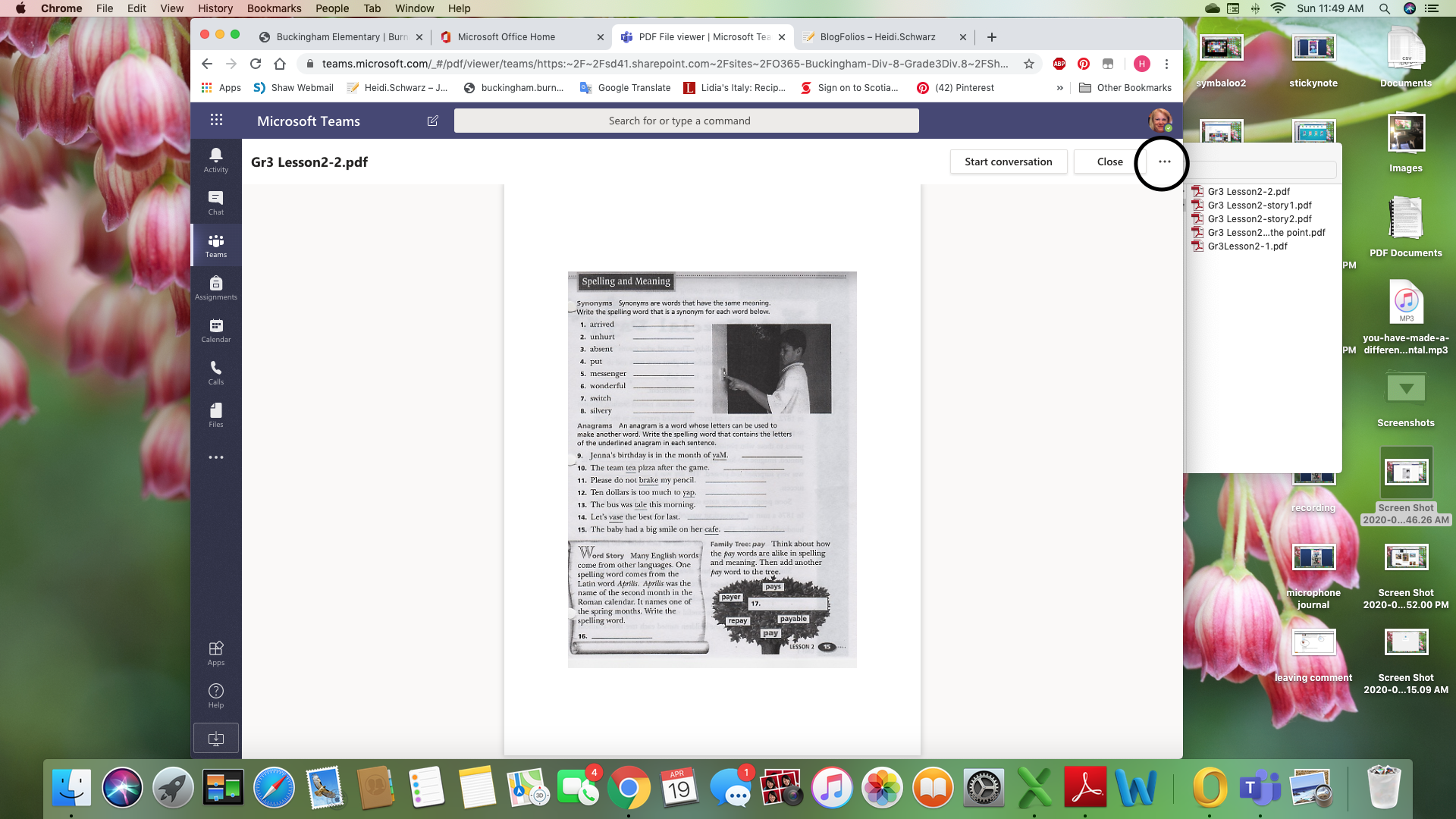 Once that screen has opened click on Sharepoint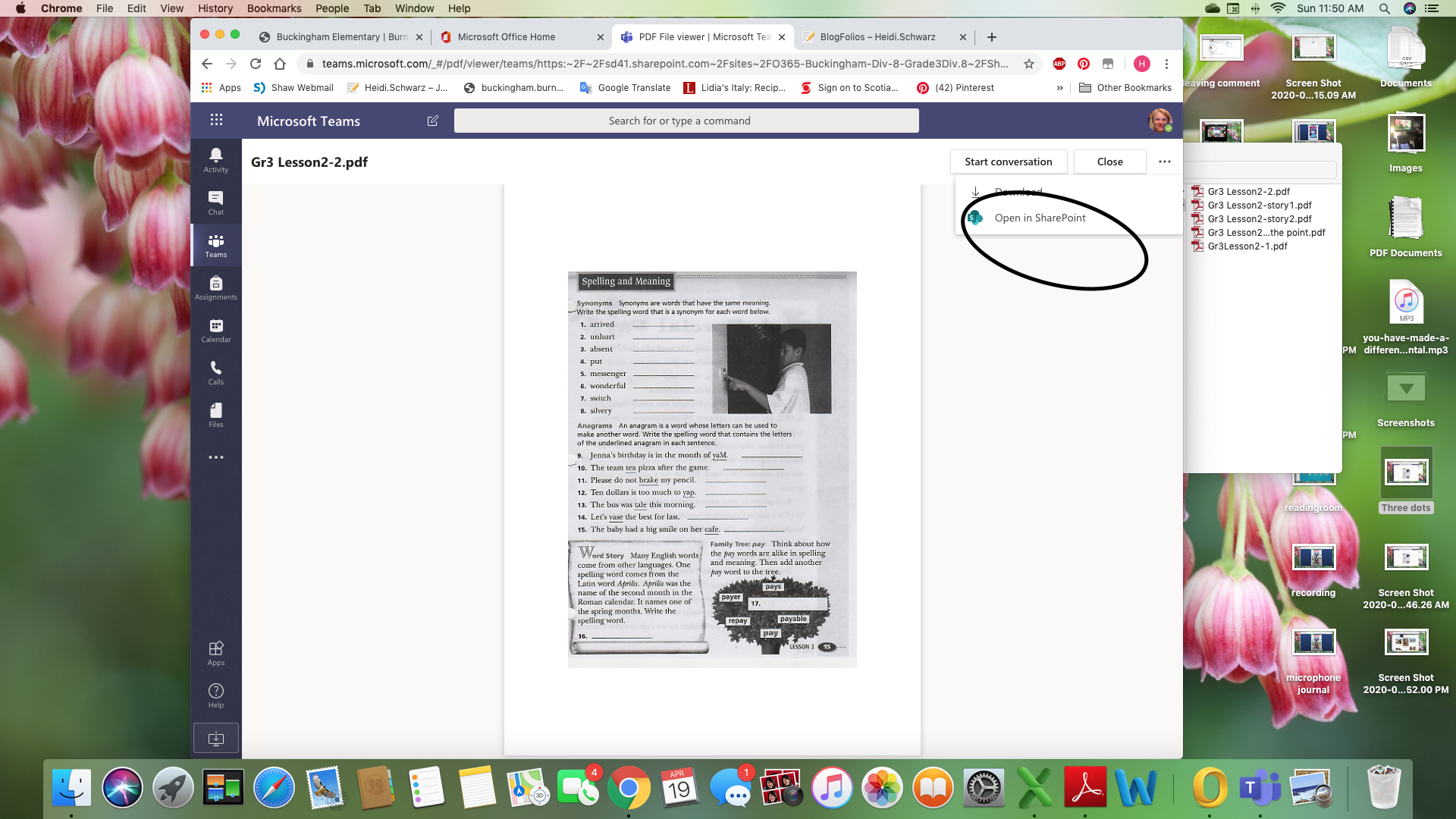 Once you have clicked on Sharepoint look at the top for the print button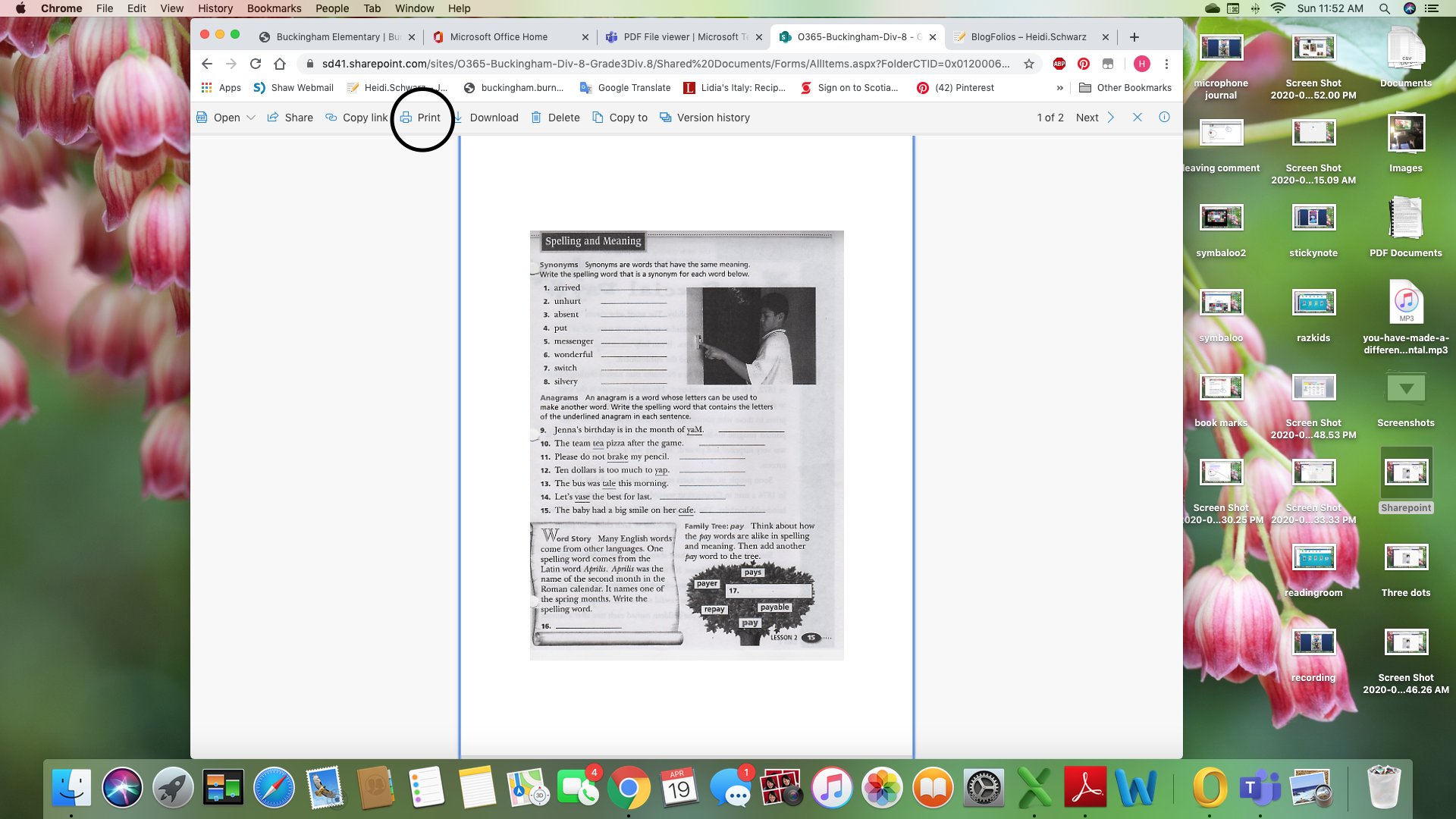 Print off the worksheet so that you can have your spelling words and assignments.  I will post spelling sheets every Monday and Wednesday.  They will always be in your grade Team under Files.  
Don’t LOOSE THEM!!!  On Friday we will go over the answers together and I will give you a spelling test.  You do not have to send them to me